XX Domenica Ordinaria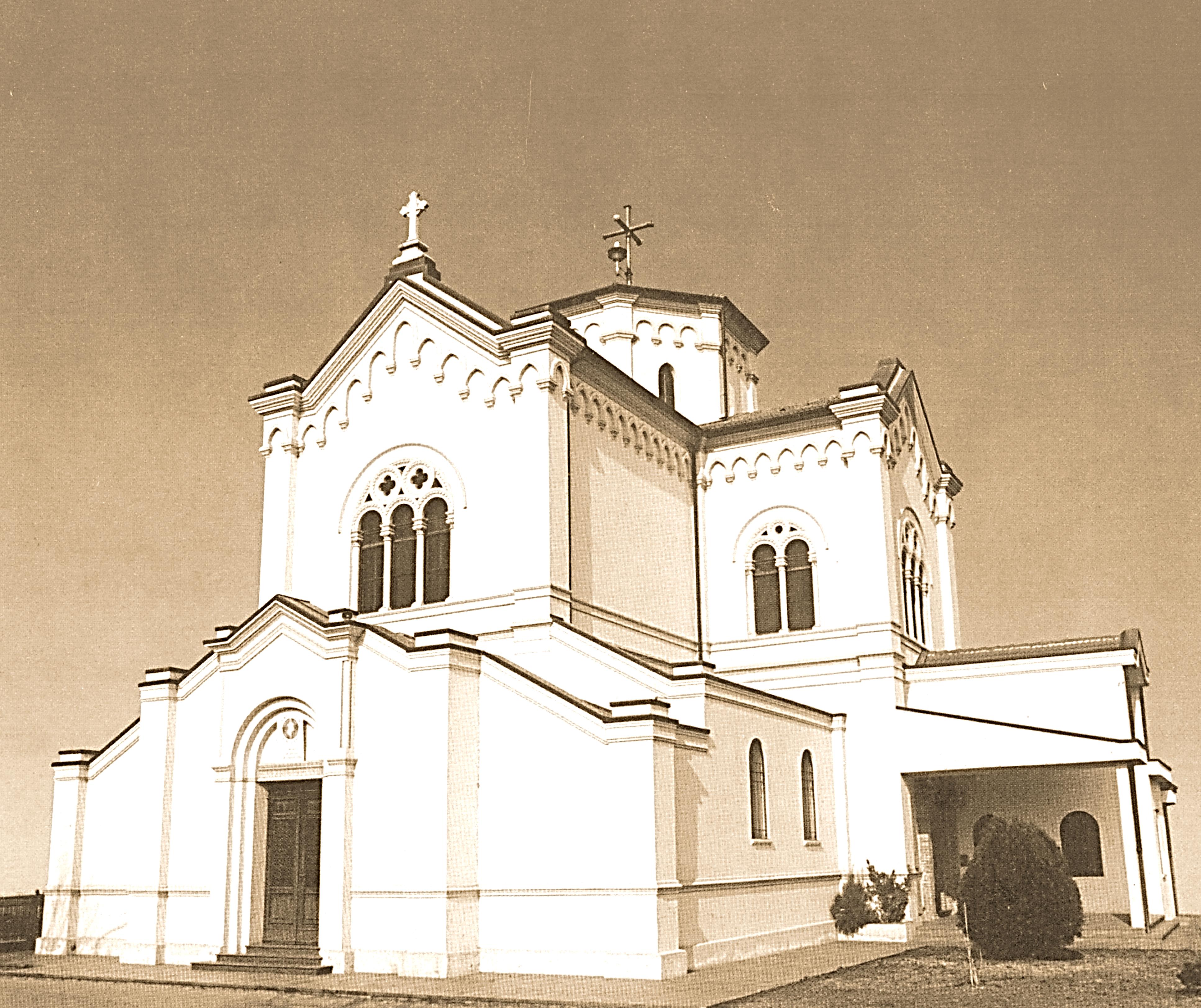 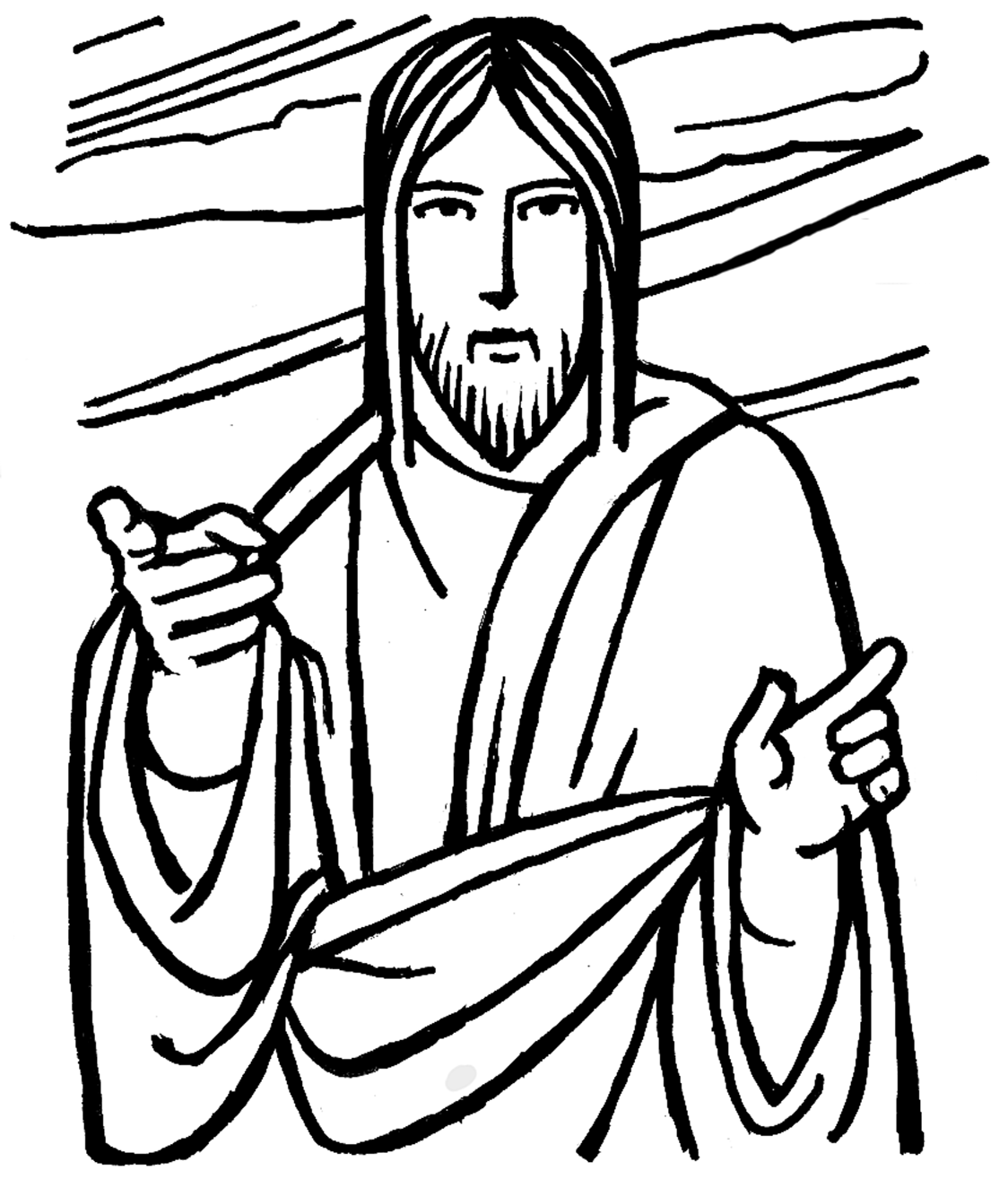 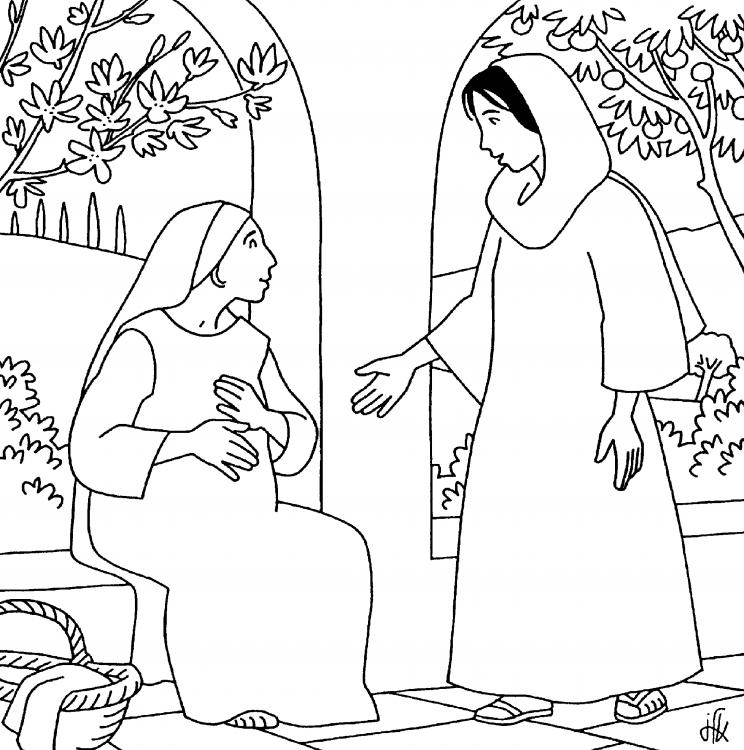 Lc 12, 49-5314DOMENICAAGOSTOOre 8:00 in ChiesaGALLINA ARDUINO e POLONI MARGHERITA/ Fam. DE BORTOLI/ BASSO AMALIA, INNOCENTE GIUSEPPE, BORTOLON ANTONIOOre 10:30 in ChiesaSARETTA FERRUCCIO/ MARTIGNAGO GIOVANNI e GIULIA/ FILIPPIN MARIO/ SERENA GIOVANNI ed AUGUSTA / EMANUELLI ANSELMO, CERVI ALBAOre 19:00 in ChiesaMANTEGNA RITAAssunzione B. V. M.Lc 1, 39-5615LUNEDÌAGOSTOAssunzione di Maria (festa di precetto)Ore 8:00 in ChiesaMICHIELIN LUCIO e ANTONIO/ VARASCHIN ANTONIO, RICCARDO e AMELIAOre 10:30 in ChiesaFILIPPIN MARIO/ ARSIE’ PIETRO e OSELLAME GINA / DURANTE ASSUNTA, CATTELAN SECONDOOre 19:00 in ChiesaPer la ParrocchiaS. Stefano d'U.Mt 19, 23-3016MARTEDÌAGOSTOOre 18:30 in ChiesaOfferenteMt 20, 1-1617MERCOLEDÌAGOSTOOre 18:30 in ChiesaDE BORTOLI ALBERTO/ MANTEGNA STEFANOMt 22, 1-1418GIOVEDÌAGOSTOOre 18:30 in Chiesa CIMA ANTONIO/ BORDIN ALESSANDRO, ITALIA, RENZOS. G. EudesMt 22, 34-4019VENERDÌAGOSTOOre 18:30 in Chiesa OfferenteS. BernardoMt 23, 1-1220SABATOAGOSTOOre 19:00 in Chiesa CERVI LUCA/ MARCIANO’ PASQUALE, SPOLON VALERIA/ SANTOLIN MASSIMO, ENRICO, LUIGI, ISOLINA, SCANDIUZZI TERESA/ BARBISAN ROMEO/ TESSARIOL TARCISIOXXI Domenica OrdinariaLc 13, 22-3021DOMENICAAGOSTOOre 8:00 in ChiesaBERTUOLA RITA/ VARASCHIN ANTONIO, UGO, MARIO/ Suor MARIA CASAROTTI/ FURLANETTO GIUSEPPE e CONTE INES/ RASERA LORENZO/ CENDRON GIORDANO e GIANNIOre 10:30 in ChiesaPAGNAN ELIDIO, LAVEDER IGINA/ FILIPPIN MARIOOre 19:00 in ChiesaMARCONATO MARIA, SERNAGLIA MARINO e SERGIO, BRESSAN GIOCONDO